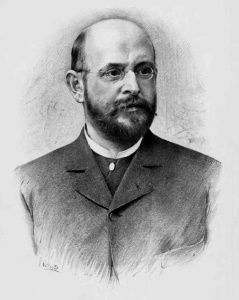 Alois Jirásek (1851 – 1930)Narodil se v Hronově ve východních Čechách. Řadíme jej k realistům a spisovatelům historických románů a dramat. Alois Jirásek pracoval jako učitel dějepisu na gymnáziu v Hronově, poté na gymnáziu v Litomyšli a posléze v Praze. Spřátelil se s mnoha vynikajícími osobnostmi českého národa – například s M. Alšem, J. V. Sládkem, K. V. Raisem aj.Navštěvoval i umělecký kroužek, kde se scházeli Mikoláš Aleš, Josef Václav Myslbek, František Ženíšek a další významné osobnosti tehdejšího uměleckého světa.Z tvorby:Prózao naší nejstarší historii - Staré pověsti české o husitství - Mezi proudy, trilogii Jan Hus, Jan Žižka, Proti všem; Bratrstvo aj.z doby pobělohorské -  Temno, Psohlavci aj.z období obrození – F. L. Věk, Filozofská historie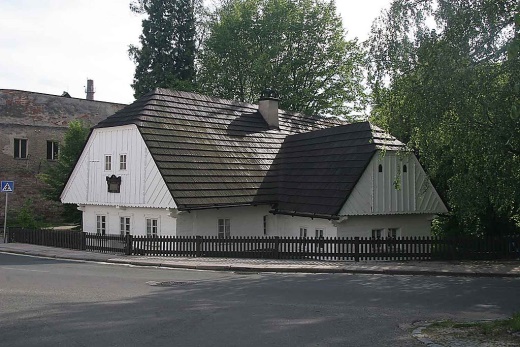 DramataLucerna aj.